РОССИЙСКАЯ ФЕДЕРАЦИЯ  КАРАЧАЕВО-ЧЕРКЕССКАЯ РЕСПУБЛИКА  УПРАВЛЕНИЕ ОБРАЗОВАНИЯ           АДМИНИСТРАЦИИ  УСТЬ-ДЖЕГУТИНСКОГО МУНИЦИПАЛЬНОГО РАЙОНА ПРИКАЗ  31.08.2020 г.                         г. Усть-Джегута                                       №67О  порядке проведения всероссийской олимпиады школьников в Усть-Джегутинском муниципальном  районе   2020-2021  учебном году.                                                                              В соответствии с Порядком проведения всероссийской олимпиады школьников( далее- олимпиада), утвержденным приказом  Министерства образования и науки Российской Федерации от 18.11.2013года №1252 (далее –Порядок),в 2020/21 учебном году всероссийская олимпиада школьников будет проводиться вКарачаево-Черкесской Республике  по 24 предмету (математика, русский, иностранный язык (английский, немецкий, французский, испанский, китайский, итальянский), информатика и ИКТ, физика, химия биология, экология, география, астрономия, литература,история, обществознание, экономика, право, искусство (мировая художественная культура), физическая культура, технология, основы безопасности жизнедеятельности). Срок окончания школьного этапа олимпиады - не позднее 1 ноября (п.36 Порядка).С учетом Постановления Главного государственного санитарного врача Российской Федерации от 30.06.2020 г. №16«Об утверждении санитарно-эпидемиологических правил СП 3.1/2.4.3598-20 «Санитарно-эпидемиологические требования к устройству, содержанию и организации работы образовательных организаций и других объектов социальной инфраструктуры для детей и молодежи в условиях распространения новой коронавирусной инфекции (COVID-19)» допускается проведение школьного этапа олимпиады с использованием информационно-коммуникационных технологий.ПРИКАЗЫВАЮ:1. Руководителям школ в срок до 25 августа 2020 года ответственных лиц для обеспечения координации работы по организации и проведению школьного этапа олимпиады, обеспечению конфиденциальности и организации информационного сопровождения олимпиады.1.2. Утвердить:1.2.1. В срок до 25 августа 2020 года:-состав оргкомитета школьного этапа олимпиады;-состав муниципальных предметно-методических комиссий по каждому общеобразовательному предмету;-	состав жюри по каждому общеобразовательному предмету;-	состав экспертной группы по каждому общеобразовательному предмету;-	квоты победителей и призеров школьного этапа олимпиады по каждому общеобразовательному предмету.1.2.2.	В срок не позднее 20 августа 2020 года:-требования к организации и проведению школьного этапа олимпиады по каждому общеобразовательному предмету, определяющие принципы составления олимпиадных заданий и формирования комплектов олимпиадных заданий, описание необходимого материально-технического обеспечения для выполнения олимпиадных заданий, перечень справочных материалов, средств связи и электронно-вычислительной техники, разрешенных к использованию во время проведения олимпиады. Критерии и методики оценивания выполненных олимпиадных заданий, процедуру регистрации участников олимпиады, показ олимпиадных работ, а также рассмотрения апелляций участников олимпиады;-	списки дежурных в аудиториях и вне аудиторий при проведении школьного этапа олимпиады по каждому общеобразовательному предмету.1.2.3.	Результаты школьного этапа олимпиады по каждому общеобразовательному предмету (рейтинг победителей и призеров школьного этапа олимпиады) в срок не позднее двух календарных дней после проведения олимпиады по каждому общеобразовательному предмету.1.2.4.	Максимальный балл по каждому общеобразовательному предмету для участия в муниципальном этапе олимпиады в срок не позднее 02 ноября 2020 года2.Обеспечить хранение олимпиадных заданий по каждому общеобразовательному предмету для школьного этапа олимпиады (п. 39 Порядка).3.	Опубликовать результаты школьного этапа олимпиады по каждому общеобразовательному предмету (рейтинг победителей и призеров школьного этапа олимпиады) на официальном сайте муниципального органа управления образованием и сайтах общеобразовательных организаций муниципальных районов и городских округов Карачаево-Черкесской Республики в информационно - телекоммуникационной сети «Интернет».В том числе протоколы жюри школьного этапа олимпиады по каждому общеобразовательному предмету (п.39 Порядка).4. С целью обеспечения информационной открытости при проведении всероссийской олимпиады школьников в 2020/21 учебном году Управления образования рекомендует в срок не позднее 01 сентября 2020 года провести следующие мероприятия:-	обновить на сайтах  общеобразовательных организаций раздел «Всероссийская олимпиада школьников», согласно требованиям письма Департамента государственной политики, в сфере общего образования Министерства образования и науки Российской Федерации от 26 октября 2016 года № 08-2296 «О рекомендациях к сайтам всероссийской олимпиады школьников»;-	сформировать и разместить в открытом доступе, на информационных стендах в вестибюлях общеобразовательных организаций документы об организации и проведении олимпиады, календарь мероприятий по подготовке и проведению школьного этапа олимпиады с указанием даты, времени, места проведения мероприятий, ответственных лиц в общеобразовательных организациях, контактные телефоны ответственных лиц за проведение олимпиады.5.	Заблаговременно проинформировать, обучающихся и их родителей (законных представителей) о сроках и местах проведения школьного этапа олимпиады по каждому общеобразовательному предмету, а также о Порядке и утвержденных требованиях к организации и проведению школьного этапа олимпиады по каждому общеобразовательному предмету (п.39 Порядка).6.	Обеспечить сбор и хранение заявлений родителей (законных представителей) обучающихся, заявивших о своем участии в олимпиаде, об ознакомлении с Порядком и согласии на публикацию олимпиадных работ своих несовершеннолетних детей, в том числе в информационно - телекоммуникационной сети «Интернет» и ведомостей проведенного инструктажа с участниками школьного этапа олимпиады (п. 39 Порядка).7. Руководителям взять под личный контроль соблюдение информационной безопасности и неразглашение олимпиадных заданий при подготовке и проведении школьного этапа олимпиады.8.До начала школьного этапа олимпиады по каждому общеобразовательному предмету представители организатора олимпиады проводят под роспись инструктаж участников олимпиады: знакомят с Порядком, информируют о продолжительности олимпиады, порядке подачи апелляций о несогласии с выставленными баллами, случаях удаления с олимпиады, а также о времени и месте ознакомления с результатами олимпиады (п. 13 Порядка).9.Школьный этап олимпиады проводится по заданиям, разработанным муниципальными предметно-методическими комиссиями по общеобразовательным предметам олимпиады, основанным на содержании образовательных программ начального общего, основного общего и среднего общего образования углубленного уровня и соответствующей направленности (профиля), для 4-11 классов (п. 35 Порядка).10.Председателям муниципальных предметно-методических комиссий в срок до 15.09.2020г. сформировать и передать комплекты заданий школьного этапа на экспертизу, обеспечив конфиденциальность олимпиадных заданий и их хранение до передачи на рецензирование.          11.Контроль за исполнением настоящего приказа оставляю за собой.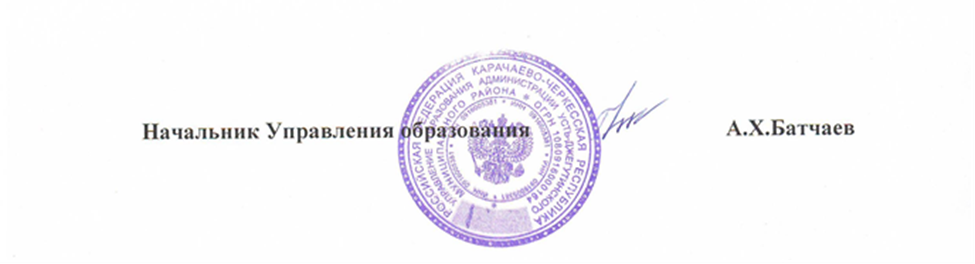 